PŘIHLAŠOVÁNÍ KE STRAVOVÁNÍ DO ŠKOLNÍ JÍDELNY SCOLAREST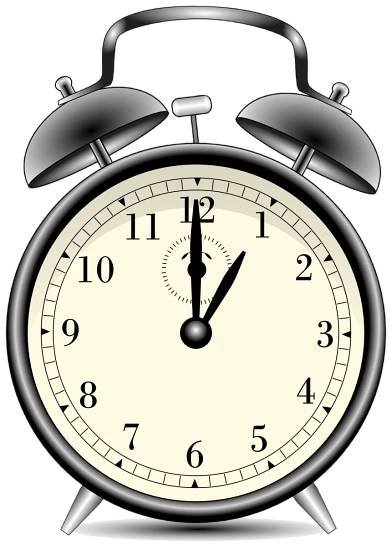 BUDE PROBÍHAT  VE DNECH: 23.8. - 31.8.2021    V ČASE: 8,00 - 11,00 HOD.